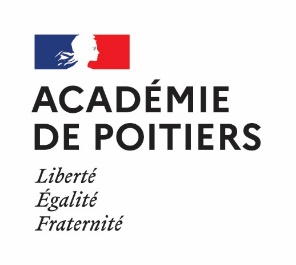 Division du budget académique et de la gestion prévisionnelle 			Bureau DIBAG4		Commune de ………………………………N° SIRET : …………………………………. Etat de versement de la compensation financière des frais de mise en place du service d’accueilGrève du :  Date			Visa du Maire	Visa du directeur académique des services de l'éducation nationale, directeur des services départementaux de l'éducation nationale 
de Calcul 1 : nombre de groupes de 15 élèves x 113,12 € * (indexé selon le taux d’évolution de la valeur du point d’indice de la fonction publique)Calcul 2 : 9 x smic horaire x nombre d’enseignants grévistesForfait minimum 205,66 € * si compensation à inférieure à (indexée selon le taux d’évolution de la valeur du point d’indice de la fonction publique) taux applicables à compter du 01 février 2017 Imprimé à retourner à : Rectorat - DIBAG4 – 22, rue Guillaume VII Le Troubadour – CS 40625 – 86022 POITIERS CEDEXNom de l’écoleEffectifd’élèvesaccueillis parécoleCadre réservé au rectoratCadre réservé au rectoratCadre réservé au rectoratNom de l’écoleEffectifd’élèvesaccueillis parécoleCOMPENSATION FINANCIERE (en euros)COMPENSATION FINANCIERE (en euros)COMPENSATION FINANCIERE (en euros)Nom de l’écoleEffectifd’élèvesaccueillis parécoleCalcul (a)Calcul (b)Montant retenu                                                            TOTAL A VERSER                                                            TOTAL A VERSER                                                            TOTAL A VERSER                                                            TOTAL A VERSER                                                         TOTAL A VERSER SI APPLICATION DU FORFAIT MINIMUM (c)                                                         TOTAL A VERSER SI APPLICATION DU FORFAIT MINIMUM (c)                                                         TOTAL A VERSER SI APPLICATION DU FORFAIT MINIMUM (c)                                                         TOTAL A VERSER SI APPLICATION DU FORFAIT MINIMUM (c)